К а р а р                                                                                  р е ш е н и еО деятельности Администрации сельского поселения Тайняшевский  сельсовет муниципального района Чекмагушевский район Республики Башкортостан в 2023  году.	Заслушав и обсудив отчет главы администрации сельского поселения Тайняшевский  сельсовет муниципального района Чекмагушевский район  Республики Башкортостан Исхакова Х.Р.,   «О деятельности администрации сельского поселения Тайняшевский сельсовет муниципального района Чекмагушевский район Республики Башкортостан в 2023 году»,  Совет сельского поселения Тайняшевский муниципального района Чекмагушевский район отмечает, что  основные направления работы  администрации  сельского поселения муниципального района Чекмагушевский район Республики Башкортостан в 2023 году  определялись в  соответствии с приоритетными  национальными проектами, федеральными, республиканскими и районными программами развития,  решениями   Совета  сельского поселения муниципального района Чекмагушевский район Республики Башкортостан.   Экономический потенциал сельского поселения, меры государственной поддержки  позволили  решать  актуальные  проблемы  социальной  сферы.  Основная задача в сфере здравоохранения - это улучшение качества и доступности медицинской помощи, снижение уровня смертности лиц трудоспособного возраста, снижение младенческой смертности.Рождаемость по сельскому поселению составила  5 человек, смертность  16  человек.   В 2022-2023 учебном году успеваемость составила  100%, качество 52 % В целях профилактики безнадзорности большое внимание уделялось организации летнего отдыха и летней занятости детей, подростков и молодёжи.  Работа учреждений культуры  была направлена на сохранение культурного наследия, возрождение и развитие национальных культур народов, проживающих в районе, использование новых возможностей для развития духовно-нравственного потенциала горожан. Актуальные вопросы рассматривались на заседаниях   комиссии по чрезвычайным ситуациям и обеспечению пожарной безопасности. Исходя из вышеизложенного, Совет сельского поселения Тайняшевский сельсовет муниципального района Чекмагушевский район Республики Башкортостан  РЕШИЛ: 1. Доклад главы администрации сельского поселения Тайняшевский  сельсовет муниципального района Чекмагушевский район РБ «О деятельности администрации сельского поселения Тайняшевский сельсовет муниципального района Чекмагушевский район Республики Башкортостан в 2023 году» принять к сведению.2.  Администрации сельского поселения Тайняшевский  сельсовет муниципального района Чекмагушевский район Республики Башкортостан  продолжить работу по: - улучшению уровня комфортности и безопасности проживания, социальной защищённости жителей сельского поселения;- обеспечению роста денежных доходов населения, повышению заработной платы; - осуществлению деятельности администрации сельского поселения в тесном и конструктивном сотрудничестве с населением, с Советом сельского поселения Тайняшевский  сельсовет  муниципального района Чекмагушевский район Республики Башкортостан.3. Контроль за исполнением настоящего решения возложить на постоянные комиссии Совета сельского поселения  Тайняшевский  сельсовет муниципального района Чекмагушевский район Республики Башкортостан.  Глава сельского поселения                                Х.Р.Исхаков  с. Тайняшево16  февраля 2024 г.                                         № 27БАШ[ОРТОСТАН  РЕСПУБЛИКА]ЫСА[МА{ОШ  РАЙОНЫмуниципаль районЫНЫНтайнаш  АУЫЛ СОВЕТЫ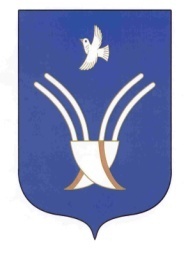 СОВЕТ СЕЛЬСКОГО ПОСЕЛЕНИЯТАЙНЯШЕВСКИЙ СЕЛЬСОВЕТмуниципальногорайона Чекмагушевский районРеспублики Башкортостан